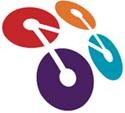 												NAME:												DATE:CRITICAL FRIENDS FEEDBACK FORMSPECIFIC FEEDBACK NEEDS:LIKES:LIKES:WONDERS:WONDERS:NEXT STEPS:PLANNED APPLICATION OF FEEDBACKPLANNED APPLICATION OF FEEDBACKPLANNED APPLICATION OF FEEDBACK